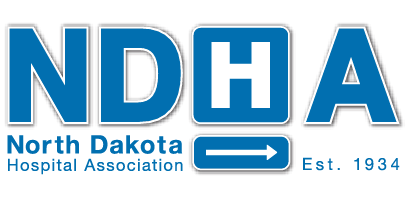 North Dakota Hospital AssociationAnnual Member and Business Meeting MinutesOctober 1, 2019Holiday Inn, FargoMembers Present:  Keith Heuser, Market President, CHI Mercy Health, Valley City and CHI Lisbon Hospital, LisbonBrad Wehe, CEO, Altru Health System, Grand ForksMike Delfs, President/CEO, Jamestown Regional Medical Center, JamestownTheo Stoller, CEO, Jacobson Memorial Hospital Care Center, ElginMariann Doeling, CEO, CHI St. Alexius Health Carrington Medical Center, CarringtonJeff Herman, CEO, Prairie St. John’s, FargoMarcus Lewis, CEO, First Care Health Center, Park RiverRobert Black, CEO, Linton Hospital, LintonNikki Johnson, Administrator/CEO, Cooperstown Medical Center, CooperstownJac McTaggart, Senior Director, Sanford Hillsboro Medical Center, Hillsboro, and Sanford Mayville Medical Center, MayvillePete Antonson, CEO, Northwood Deaconess Health Center, NorthwoodAlan O’Neil, CEO, Unity Medical Center, GraftonDarrold Bertsch, CEO, Sakakawea Medical Center, HazenDan Kelly, CEO, McKenzie County Healthcare Systems, Watford CityBev Vilhauer, CEO, Wishek Hospital, WishekJeff Stanley, CEO, Cavalier County Memorial Hospital, LangdonBen Bucher, CEO, Towner County Medical Center, Cando, and Mountrail County Medical Center, StanleyTod Graeber, Administrator, CHI St. Alexius Health Garrison, Garrison, and CHI St. Alexius Health Community Memorial Hospital, Turtle Lake, Andrew Lankowicz, President, CHI St. Alexius Health Devils Lake Hospital, Devils LakeKurt Schley, President/CEO, of CHI St. Alexius Health, BismarckEric Heupel, CEO, Ashley Medical Center, AshleyMatt Shahan, Administrator/CEO, West River Health Services, HettingerNat White, Executive Vice President, Sanford Health, FargoJody Nelson, Administrator/CEO, St. Luke’s Medical Center, CrosbySteve Forde, Administrator, Nelson County Health System, McVilleOthers Present:  Tim Blasl, Callen Cermak, Melissa Hauer, Lori Schmautz, Kim Granfor, John Schreier, Dan Gannon, John Flink, Jen Porter, Angie Svihovec, Marnie Walth, Barb Anderson, Bruce Viessman, Dan Olson, Dave Molmen, Susan Mau Larson, Pam Sagness and Reed Reyman.The Annual Member and Business Meeting of the North Dakota Hospital Association (NDHA) was called to order at 1:47 p.m. (CT) by Keith Heuser, NDHA Board Chair, at the Holiday Inn, Fargo, ND on October 1, 2019.  A quorum of members was present. Award Presentations:Jen Porter, the American Hospital Association (AHA) Region VI Executive, presented the AHA Grassroots Champion Award to Dave Molmen, Executive Director of Advocacy for Altru Health System. Susan Mau Larson, Director Public Affairs, LifeSource, presented the North Dakota Partner Award to Essentia Health, Fargo.  Approval of Minutes:  Mr. Heuser presented to the membership for approval the minutes of the October 9, 2018, Annual Member and Business Meeting. Upon a motion duly made, seconded and adopted, the October 9, 2018 minutes were approved. Reports: The NDHA Board Chair report was given by Mr. HeuserThe President’s report was presented by Tim Blasl, PresidentThe NDHA 2019-2020 Budget was presented by Callen Cermak, Finance ManagerThe Legislative Report was given by Mr. Blasl and Melissa Hauer, General Counsel/VP.  Proposed amendments to the NDHA Bylaws were presented by Ms. Hauer. Upon a motion duly made, seconded, and adopted, the proposed amendments to the NDHA Bylaws were approved.The North Dakota Hospital Foundation (NDHF) report was presented by Theo Stoller, NDHF Board Chair.The Hospital Services, Inc. (HSI) report was given by Kim Granfor, Vice President.The GPO report was presented by John Schreier, Director of Supply Chain.The American Hospital (AHA) Advocacy report was presented by Ms. PorterA Washington D.C. update was presented by John Flink, NDHA Federal Advocacy Consultant.   Presentation:   Pam Sagness, Behavioral Health Director, North Dakota Department of Human Services gave an overview of the state’s behavioral health system project. Adjournment:   There being no further business and upon a motion duly made, seconded, and adopted, the Annual Member and Business Meeting was adjourned at 4:50 p.m. (CT).Lori SchmautzRecording Secretary